MINUTES OF MEETING AND AGENDACOMMERCE DEVELOPMENT AUTHORITY Tuesday, June 8th, 2021Immediately following the Commerce Sports Authority meetingCouncil Chambers at Commerce City Hall618 Commerce Ave, Commerce, OklahomaRoll Call.Those present: Council members- Katy Thompkins, Gary Howard, Jake Martin, City Clerk Shonna Stovall, City Administrator Michael Hart, and City Attorney Matt Whalen.  Absent was Sandra Ross and Elijah Redden.  Also present was Laura Duncan, Kenny Leggett, Tommy Russell, Kay Russell, David Clanin, Alex Perez, Crystal Bolles, and Lonnie Baker.Approve/Disapprove May 11th, 2021 Meeting Minutes.Motion made by Jake to approve, Gary 2nd 3-1 vote approval.  Sandra no vote.art HApprove/disapprove purchase orders.  Motion made by Jake to approve, Gary 2nd 3-1 vote approval.  Sandra no vote.art HDiscussion, consideration, and possible vote to accept/reject FY 2020 audit.No action taken at this time.Discussion, consideration, and possible vote to accept/reject engagement letter with Clanin CPA for FY 2021 audit.No action taken at this time.Any matter not known about or which could not have been foreseen prior to the posting of this agenda.NoneVote to adjourn.Motion made by Jake to approve, Gary 2nd 3-1 vote approval.  Sandra no vote.  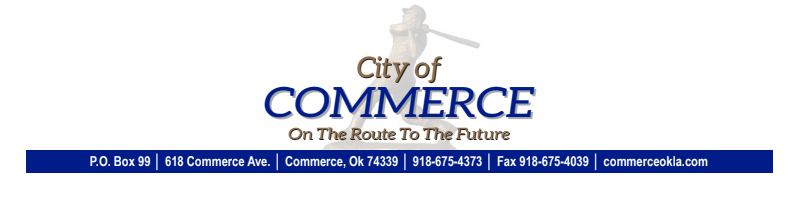 